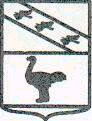 Льговский Городской Совет депутатов Р Е Ш Е Н И Еот   31 января 2019 года  №15Об утверждении стоимости услуг,предоставляемых согласно гарантированномуперечню услуг по погребению	В соответствии со статьями 9 и 10 Федерального закона от 12 января 1996 года № 8-ФЗ « О погребении и похоронном деле», Федеральным законом от 6 октября 2003 года №131-ФЗ «Об общих принципах организации местного самоуправления в Российской Федерации», Постановлением Правительства Российской Федерации от 24 января 2019г. «Об утверждении размера индексации выплат, пособий и компенсаций в 2019 году», Уставом муниципального образования "Город Льгов" Курской области,  Льговский Городской Совет депутатов РЕШИЛ:Установить стоимость услуг, предоставляемых согласно гарантированному перечню услуг по погребению  в размере 5946 руб. 47 коп. (Пять тысяч девятьсот сорок шесть рублей 47 копеек) согласно Приложениям №1 и №2 к настоящему Решению. Признать утратившим силу Решение Льговского Городского Совета депутатов от 21.02.2018 №19 «Об утверждении стоимости на услуги, предоставляемые МУП «Льговское», в соответствии с гарантированным перечнем услуг по погребению».Решение вступает в силу со дня официального опубликования и распространяется на правоотношения, возникшие с 01 февраля  2019 года, и подлежит    согласованию с Комитетом  по тарифам и ценам Курской области, отделениями Пенсионного фонда Российской Федерации и Фонда социального страхования Российской Федерации.Председатель  Льговского Городского Совета депутатов                                               Н.И. Костебелов          Глава города Льгова                                                               В.В. Воробьёв Приложение №1 к Решению Льговского Городского Совета депутатовот 31 января 2019 года № 15Стоимостьуслуг, предоставляемых в соответствии со ст. 9  Федерального закона от 12.01.1996 №8-ФЗ « О погребении и похоронном деле»Согласовано:1.Стоимость услуг, предоставляемых на погребение в случаях, если умерший не подлежал обязательному социальному страхованию на случай временной нетрудоспособности и в связи с материнством на день смерти и не являлся пенсионером, а также в случае рождения мертвого ребенка по истечении 154 дней беременности.Председатель Комитета по тарифам и ценамКурской области							              А.В. КарнаушкоСогласовано:2. Стоимость услуг, предоставляемых на погребение умерших  пенсионеров, не подлежавших обязательному социальному страхованию на случай временной нетрудоспособности и в связи с материнством на день  смерти. Управляющий  ГУ  «Отделение Пенсионного фонда РФ по Курской области				  В.Н.РомановаСогласовано:3. Стоимость  услуг на погребение умерших граждан, подлежавших обязательному социальному страхованию на случай временной нетрудоспособности и в связи с материнством на день смерти, и умерших несовершеннолетних членов семей граждан, подлежащих обязательному социальному страхованию на случай временной нетрудоспособности и в связи с материнством на день смерти указанных  членов семейУправляющий  ГУ «Курское региональное   отделение  Фонда социального страхования РФ»		                      	        Н.В.ТкачеваПриложение №2 к Решению Льговского Городского Совета депутатовот 31 января 2019 года № 15Стоимостьуслуг, предоставляемых в соответствии со ст.12  Федерального закона от 12.01.1996 №8-ФЗ « О погребении и похоронном деле»Согласовано:1.Стоимость услуг, предоставляемых на погребение в случаях, если умерший не подлежал обязательному социальному страхованию на случай временной нетрудоспособности и в связи с материнством на день смерти и не являлся пенсионером, а также в случае рождения мертвого ребенка по истечении 154 дней беременности.Председатель Комитета по тарифам и ценамКурской области						      	               А.В.КарнаушкоСогласовано:2. Стоимость услуг, предоставляемых на погребение умерших  пенсионеров, не подлежавших обязательному социальному страхованию на случай временной нетрудоспособности и в связи с материнством на день  смерти Управляющий  ГУ  «Отделение Пенсионного фонда РФ по Курской области				  В.Н.РомановаСогласовано:3. Стоимость  услуг на погребение умерших граждан, подлежавших обязательному социальному страхованию на случай временной нетрудоспособности и в связи с материнством на день смерти, и умерших несовершеннолетних членов семей граждан, подлежащих обязательному социальному страхованию на случай временной нетрудоспособности и в связи с материнством на день смерти указанных  членов семейУправляющий  ГУ «Курское региональное   отделение  Фонда социального страхования РФ»		                         	      Н.В.Ткачева№ п/пНаименование услуги Минимальный стандарт (содержание) работТариф руб./ед.1.Оформление документов, необходимых для погребения справки на захоронениеБесплатно2.Похоронные принадлежности, необходимых для погребения:2120,652.1Гроб деревянный, обитый х/б тканью  Изготавливается  из пиломатериалов, внешние и внутренние стороны обиты тканью х/б1372,442.2Крест Деревянный  нестроганый,   с регистрационной табличкой748,213.Транспортные услуги1659,853.1 Доставка гроба, включая погрузочно-разгрузочные работы Вынос гроба, погрузка в автокатафалк, снятие гроба, доставка по адресу807,213.2Предоставление автокатафального автобуса   Перевозка гроба с телом умершего   к месту захоронения   852,644.Рытье могилы для гроба и комплекс работ по захоронению Рытье могилы вручную и  захоронение 2165,97ИТОГО5946,47№ п/пНаименование услуги Минимальный стандарт (содержание) работтариф, руб./ед.1.Оформление документов, необходимых для погребенияБесплатно2.Похоронные принадлежности, необходимые для погребения:2120,652.1Гроб деревянный, обитый х/б тканью  Изготавливается  из пиломатериалов,   обит тканью х/б1372,442.2Табличка с регистрационным номером Деревянная  нестроганная, 1 метр123,952.3Костюм х\б624,263.Транспортные услуги1659,853.1 Доставка гроба, включая погрузочно-разгрузочные работы Вынос гроба, погрузка в автокатафалк, снятие гроба, доставка по адресу807,213.2Предоставление автокатафалка Перевозка гроба с телом умершего  к месту захоронения 852,644.Рытье могилы для гроба и комплекс работ по захоронениюРытье могилы  вручную и захоронение2165,97ИТОГО5946,47